Пары опыления некоторых видов Astrophytum и др. Каталога семян 1-2018Маточник семянПартнер по опылению№ п/пНазвание видаЦена порцииЦена порции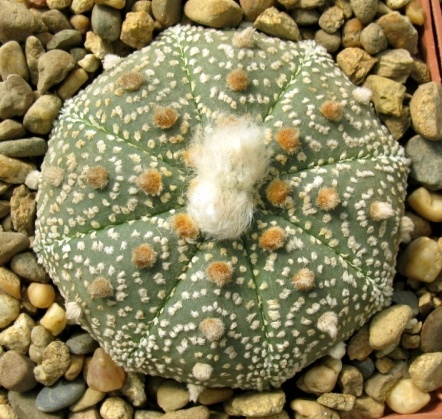 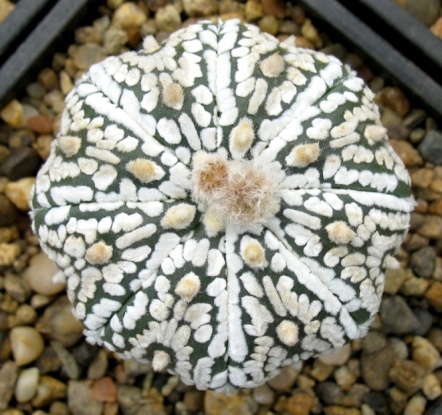 3.Astrophytum asterias cv. Super Kabuto (Чехия) x A. asterias cv. Super Kabuto, Супер! Крупный густой крап40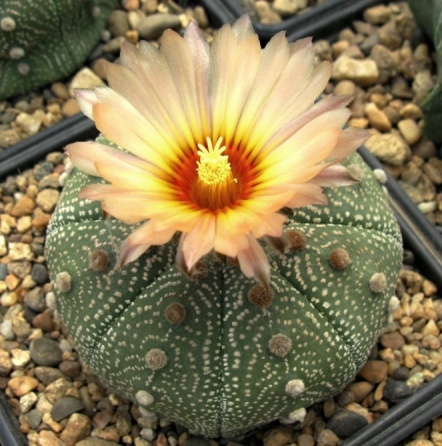 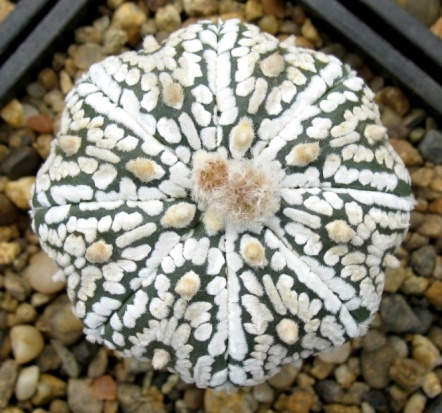 4.Astrophytum asterias hybr. red-salmon flower x A. asterias cv. Super Kabuto, Супер! Крупный густой крап40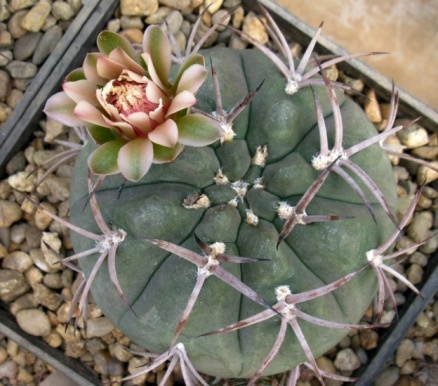 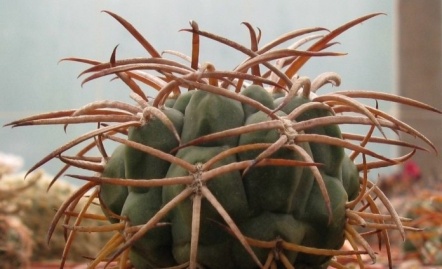 102.Gymnocalycium catamarcense form, VG 177, form 1 (посев  2006) х Gymnocalycium catamarcense form, VG 177, form 2 (посев  2011), San Fernando, Catam, 1710m, Супер!!!! широкие плоские колючки25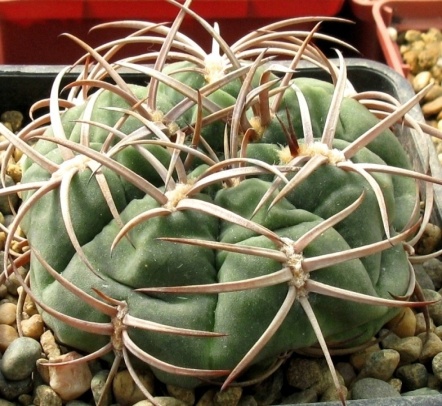 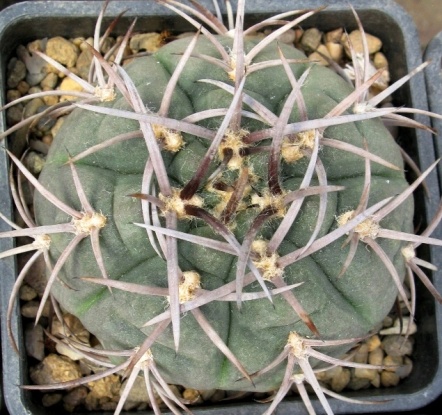 103.Gymnocalycium catamarcense form, VG 177, form 1 (посев  2006), San Fernando, Catam, 1710m, Супер!!!! широкие плоские колючки30